183/24184/24185/24186/24187/24Mineral Titles Act 2010Mineral Titles Act 2010NOTICE OF LAND CEASING TO BE A MINERAL TITLE AREANOTICE OF LAND CEASING TO BE A MINERAL TITLE AREATitle Type and Number:Mineral Lease (Northern) 794Area ceased on:08 May 2024Area:6.00 HectareLocality:PINE CREEKName of Applicants(s)Holder(s):100% PNX METALS LIMITED* [ACN. 127 446 271]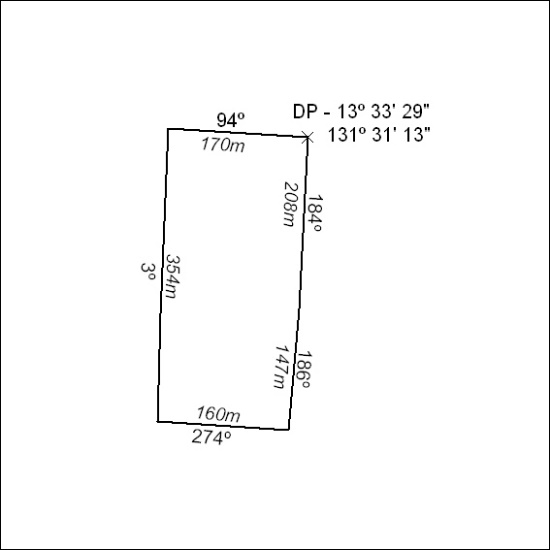 (Area now amalgamated into Mineral Lease 33743 under s102)(Area now amalgamated into Mineral Lease 33743 under s102)Mineral Titles Act 2010Mineral Titles Act 2010NOTICE OF LAND CEASING TO BE A MINERAL TITLE AREANOTICE OF LAND CEASING TO BE A MINERAL TITLE AREATitle Type and Number:Mineral Lease (Northern) 795Area ceased on:08 May 2024Area:8.00 HectareLocality:PINE CREEKName of Applicants(s)Holder(s):100% PNX METALS LIMITED* [ACN. 127 446 271]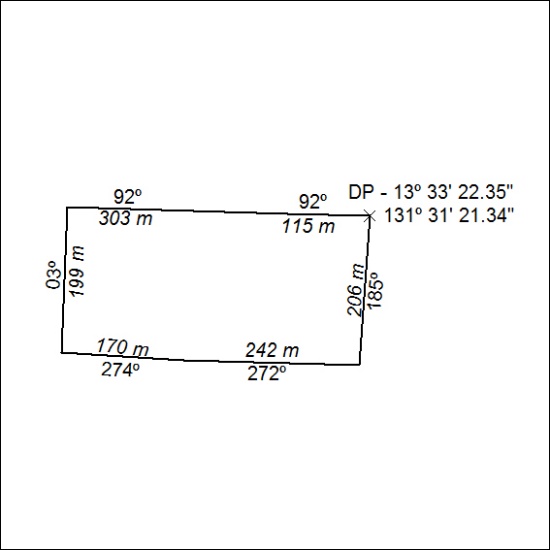 (Area now amalgamated into Mineral Lease 33743 under s102)(Area now amalgamated into Mineral Lease 33743 under s102)Mineral Titles Act 2010Mineral Titles Act 2010NOTICE OF LAND CEASING TO BE A MINERAL TITLE APPLICATION AREANOTICE OF LAND CEASING TO BE A MINERAL TITLE APPLICATION AREATitle Type and Number:Mineral Lease 33495Area ceased on:08 May 2024Area:39.00 HectareLocality:PINE CREEKName of Applicants(s)Holder(s):100% ROCKWASH PTY LTD [ACN. 611 356 837]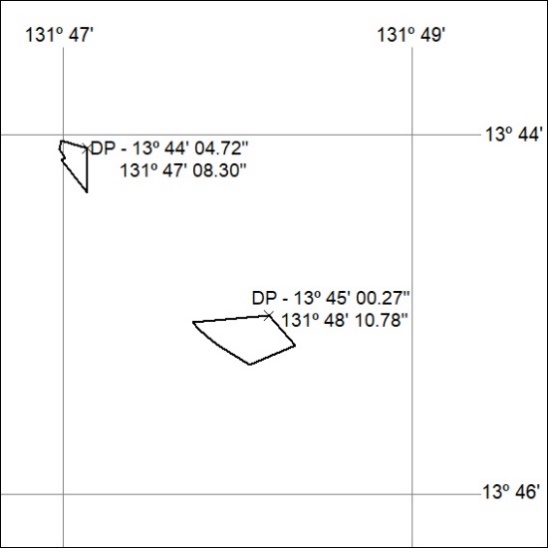 Mineral Titles Act 2010Mineral Titles Act 2010NOTICE OF LAND CEASING TO BE A MINERAL TITLE APPLICATION AREANOTICE OF LAND CEASING TO BE A MINERAL TITLE APPLICATION AREATitle Type and Number:Mineral Lease 33496Area ceased on:08 May 2024Area:10.00 HectareLocality:PINE CREEKName of Applicants(s)Holder(s):100% ROCKWASH PTY LTD [ACN. 611 356 837]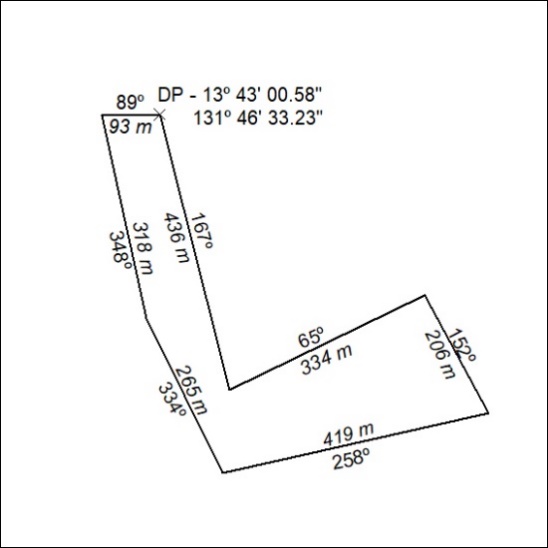 Mineral Titles ActNOTICE OF GRANT OF A  MINERAL TITLEMineral Titles ActNOTICE OF GRANT OF A  MINERAL TITLETitle Type and Number:Exploration Licence 33595Granted:07 May 2024, for a period of 6 YearsArea:80 Blocks, 253.11 km²Locality:ALCOOTAName of Holder/s:100% PURE EXPLORATION PTY LTD [ACN. 669 443 636]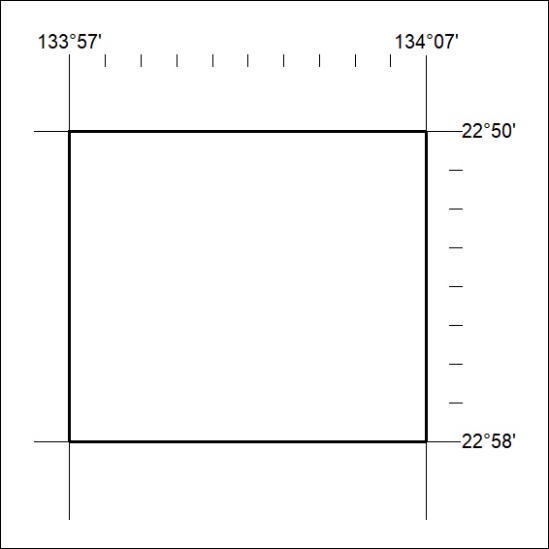 Area granted is indicated above. The titleholder is not permitted to exercise occupational rights on any land that is subject to a development title, or an application for a development title. Any land the subject of a Reserved Land gazettal under the Mineral Titles Act and all land vested in the Commonwealth of Australia is also excluded by description but not excised from the grant area.Area granted is indicated above. The titleholder is not permitted to exercise occupational rights on any land that is subject to a development title, or an application for a development title. Any land the subject of a Reserved Land gazettal under the Mineral Titles Act and all land vested in the Commonwealth of Australia is also excluded by description but not excised from the grant area.